.: Campanha Salarial 2014-2015 :.O Sindicato dos Gráficos lançou nesta quarta-feira dia 24 o início da Campanha Salarial 2014/2015. Juntamente com a Federação e demais Sindicatos de Trabalhadores Gráficos do Estado de São Paulo estiveram na base do STIG de Jundiaí para uma grande Assembléia que contou com a participação dos trabalhadores da Empresa Log Print de Vinhedo. Outras assembléias ocorrerão em várias empresas da base dos Sindicatos dos Trabalhadores Gráficos.PRINCIPAIS REIVINDICAÇÕES DA PAUTA- INFLAÇÃO: 100% de reposição;- AUMENTO REAL: 6%;- HORAS EXTRAS: 100% dias normais e 130% aos domingos e feriados;- PLR: Aumento na tabela conforme reposição;- CESTA BÁSICA: Melhorias em geral;- APOSENTADORIA: Com dois anos garantia de emprego e salário;- FÉRIAS: Garantia de emprego por 60 dias, com multa de um salário nominal em caso de demissão;CLÁUSULAS NOVAS:- Promoções com aumento salarial;- Jornada de trabalho para 40 horas semanais;- Dia do Gráfico (7 de Fevereiro);- Garantia de trabalho ao empregado acidentado com sequelas e readaptação;- Auxílio alimentação;- Estabilidade provisória de 90 dias da data base.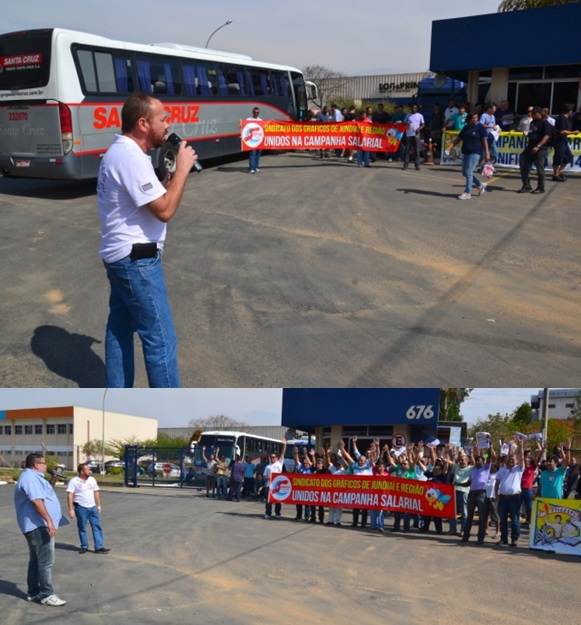 